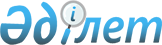 Талдықорған қаласында мүгедектер қатарындағы кемтар балаларды жеке оқыту жоспары бойынша үйде оқытуға жұмсаған шығындарын өндіріп алу тәртібін және мөлшерін айқындау туралы
					
			Күшін жойған
			
			
		
					Алматы облысы Талдықорған қалалық мәслихатының 2020 жылғы 7 қазандағы № 433 шешімі. Алматы облысы Әділет департаментінде 2020 жылы 19 қазанда № 5710 болып тіркелді. Күші жойылды - Жетісу облысы Талдықорған қалалық мәслихатының 2023 жылғы 22 мамырдағы № 3-22 шешімімен
      Ескерту. Күші жойылды -  Жетісу облысы Талдықорған қалалық мәслихатының 22.05.2023 № 3-22 шешімімен (алғашқы ресми жарияланған күнінен кейін күнтізбелік он күн өткен соң қолданысқа енгізіледі).
      "Кемтар балаларды әлеуметтік және медициналық-педагогикалық түзеу арқылы қолдау туралы" 2002 жылғы 11 шілдедегі Қазақстан Республикасы Заңының 16-бабының 4) тармақшасына сәйкес, Талдықорған қалалық мәслихаты ШЕШІМ ҚАБЫЛДАДЫ:
      1.Талдықорған қаласында мүгедектер қатарындағы кемтар балаларды жеке оқыту жоспары бойынша үйде оқытуға жұмсаған шығындарын өндіріп алудың келесі тәртібі айқындалсын:
      1) мүгедектер қатарындағы кемтар балалардың жеке оқыту жоспары бойынша үйде оқытуға жұмсаған шығындарын өндіріп алуды (бұдан әрі – оқытуға жұмсаған шығындарын өндіріп алу) "Талдықорған қаласының жұмыспен қамту, әлеуметтік бағдарламалар және азаматтық хал актілерін тіркеу бөлімі" мемлекеттік мекемесімен жүргізіледі;
      2) оқытуға жұмсаған шығындарын өндіріп алу жеке оқыту жоспары бойынша мүгедектер қатарындағы кемтар балалардың ата-анасының біреуіне немесе өзге де заңды өкілдеріне отбасының табысына қарамастан беріледі;
      3) оқытуға жұмсаған шығындарын өндіріп алу жеке оқыту жоспары бойынша мүгедектер қатарындағы кемтар балалардың ата-анасының біреуіне немесе өзге де заңды өкілдері өтініш берген айдан бастап тоқсан сайын төленеді;
      4) оқытуға жұмсаған шығындарын өндіріп алуды тоқтатуға әкеп соққан мән-жайлар туындаған кезде (он сегіз жасқа толуы, қайтыс болуы, мүгедектігінің алынып тасталуы, Талдықорған қаласының шегінен тыс жерге тұрақты тұруға кетуі) төлемдер тиісті мән-жайлар болған айдан кейінгі айдан бастап тоқтатылады;
      5) оқытуға жұмсаған шығындарын өндіріп алу барысында туындаған барлық даулар мен келіспеушіліктер Қазақстан Республикасының заңнамасында белгіленген тәртіппен шешіледі.
      2. Талдықорған қаласында мүгедектер қатарындағы кемтар балалардың жеке оқыту жоспары бойынша үйде оқытуға жұмсаған шығындарын өндіріп алу оқу жылына тоқсан сайын 8 (сегіз) айлық есептік көрсеткіш мөлшерінде айқындалсын.
      3. Талдықорған қалалық мәслихатының "Талдықорған қаласында мүгедектер қатарындағы кемтар балаларды жеке оқыту жоспары бойынша үйде оқытуға жұмсаған шығындарын өндіріп алу мөлшерін және тәртібін айқындау туралы" 2016 жылғы 20 мамырдағы № 25 (Нормативтік құқықтық актілерді мемлекеттік тіркеу тізілімінде № 3889 тіркелген, 2016 жылдың 23 маусымында "Әділет" ақпараттық-құқықтық жүйесінде жарияланған) шешімінің күші жойылды деп танылсын.
      4. Осы шешімнің орындалуын бақылау Талдықорған қалалық мәслихатының "Әлеуметтік қорғау, заңдылықты сақтау, азаматтардың құқықтары және қоршаған ортаны қорғау мәселесі жөніндегі" тұрақты комиссиясына жүктелсін.
      5. Осы шешім әділет органдарында мемлекеттік тіркелген күннен бастап күшіне енеді және алғашқы ресми жарияланған күнінен кейін күнтізбелік он күн өткен соң қолданысқа енгізіледі.
					© 2012. Қазақстан Республикасы Әділет министрлігінің «Қазақстан Республикасының Заңнама және құқықтық ақпарат институты» ШЖҚ РМК
				
      Талдықорған қалалық мәслихатының

      сессия төрағасы

В. Ким

      Талдықорған қалалық мәслихатының

      хатшысы

Т. Ахажан
